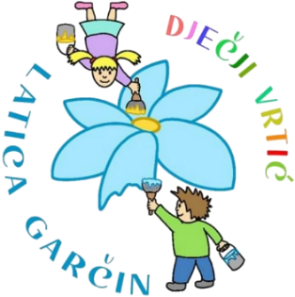 KLASA:601-02/23-05/04 
URBROJ:2178-06-02/04-23-01 
Garčin, 20.12.2023.Na temelju članka 48. i članka 50 a. Zakona o predškolskom odgoju i obrazovanju (10/97, 107/07, 94/13, 98/19, 57/22, 101/23) a u svezi članka I. Odluke Vlade Republike Hrvatske o dodjeli sredstava za fiskalnu održivost dječjih vrtića za pedagošku godinu 2023./2024. i članka 26. Statuta Dječjeg vrtića „Latica Garčin“ Upravno vijeće Dječjeg vrtića „Latica Garčin“  na svojoj 41. sjednici održanoj 20. prosinca 2023. godine, a nakon Odluke Općinskog vijeća Općine Garčin donešene na 16 sjednici održanoj 18. prosinca 2023. godine donijelo jeODLUKUO privremenom oslobođenju plaćanja vrtićaČlanak 1.U pedagoškoj godini 1.1.2024.-30.09.2024. godine. roditelji će sudjelovati u cijeni programa Dječjeg vrtića „Latica Garčin“ na slijedeći način: Ukoliko su oba roditelja sa područja Općine Garčin zaposlena u Republici Hrvatskoj bit će oslobođeni plaćanja vrtića u iznosu od 100%.Ukoliko je jedan roditelj zaposlen u Republici Hrvatskoj, a drugi roditelj nezaposlen dužni su plaćati 50% cijene vrtića,Ukoliko je jedan roditelj zaposlen u inozemstvu kod inozemnog poslodavca, a drugi roditelj nezaposlen ili zaposlen u Republici Hrvatskoj dužni su plaćati 50% cijene vrtića,Ukoliko je riječ o djeci čiji roditelji imaju prebivalište izvan Općine Garčin, roditelji su dužni plaćati 50% cijene vrtića.Članak 2. Ova Odluka stupa na snagu osmog dana od dana objave u „Službenom glasilu Općine Garčin“ , na Internet stranicama Općine Garčin  www.opcina-garcin.hr  i www.latica-garcin.hrU prilogu Odluka i obrazloženje Predsjednica Upravnog vijeće:Danijela Erić, mag.prim. educ.___________________________